                                                                                                                     Проект                                                                                                                В регистр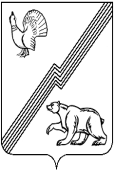 ДЕПАРТАМЕНТ ФИНАНСОВ АДМИНИСТРАЦИИ ГОРОДА ЮГОРСКА  Ханты-Мансийского автономного округа – Югры  ПРИКАЗот ____________2023 года 						            №   О внесении изменений в приказ директора департаментафинансов  от 27.01.2021 № 5п «Об утверждении Типовых форм соглашений между главным распорядителемсредств бюджета города Югорска и юридическим лицом,индивидуальным предпринимателем, физическим лицом – производителем товаров, работ, услуг, некоммерческой организацией, не являющейся государственным (муниципальным) учреждением о предоставлении субсидий из бюджета города Югорска»       В соответствии с Бюджетным кодексом Российской Федерации, постановлением Правительства  Российской Федерации от 18.09.2020 № 1492 «Об общих требованиях к нормативным правовым актам, муниципальным правовым актам, регулирующим предоставление субсидий, в том числе грантов в форме субсидий, юридическим лицам, индивидуальным предпринимателям, а также физическим лицам-производителям товаров, работ, услуг, и о признании утратившими  силу некоторых актов Правительства Российской Федерации и отдельных положений некоторых актов Правительства Российской Федерации» приказываю:        1. Внести в приказ директора департамента финансов  от 27.01.2021 № 5п «Об утверждении  Типовых форм соглашений между главным распорядителем средств бюджета города Югорска и юридическим лицом, индивидуальным предпринимателем, физическим лицом  – производителем товаров, работ, услуг, некоммерческой  организацией, не являющейся государственным  (муниципальным) учреждением о предоставлении субсидий  из бюджета города Югорска» (с изменениями от 08.09.2021 № 38п, от 19.07.2022 № 35п) следующие изменения:          1.1. В пункте 1:          1.1.1. Подпункт 1.1 после слова «виноматериалов,» дополнить словами «сахаросодержащих напитков,».           1.1.2. Подпункт 1.2 после слова «виноматериалов,» дополнить словами «сахаросодержащих напитков,».           1.2. В приложении 1:           1.2.1. Заголовок после слова «виноматериалов,» дополнить словами «сахаросодержащих напитков,».           1.2.2. В приложении 6:           1.2.2.1.  Заголовок после слова «виноматериалов,» дополнить словами «сахаросодержащих напитков,».            1.2.2.2. Преамбулу после слова «виноматериалов,» дополнить словами «сахаросодержащих напитков,».            1.2.3. В приложении 7:            1.2.3.1.  Заголовок после слова «виноматериалов,» дополнить словами «сахаросодержащих напитков,».            1.2.3.2. Преамбулу после слова «виноматериалов,» дополнить словами «сахаросодержащих напитков,».            1.3. В приложении 2:            1.3.1. Заголовок после слова «виноматериалов,» дополнить словами «сахаросодержащих напитков,».            1.3.2. Подпункт 4.3.8 пункта 4.3  раздела 4 признать утратившим силу.            1.3.2. В приложении 5:            1.3.2.1.  Заголовок после слова «виноматериалов,» дополнить словами «сахаросодержащих напитков,».            1.3.2.2. Преамбулу после слова «виноматериалов,» дополнить словами «сахаросодержащих напитков,».            1.3.3. В приложении 6:            1.3.3.1.  Заголовок после слова «виноматериалов,» дополнить словами «сахаросодержащих напитков,».            1.3.3.2. Преамбулу после слова «виноматериалов,» дополнить словами «сахаросодержащих напитков,».          2. Опубликовать приказ в официальном печатном издании города Югорска и разместить на официальном сайте города Югорска.         3. Настоящий приказ вступает в силу после его официального опубликования. Проект МНПА коррупциогенных факторов не содержитДиректор департамента финансов                                           И.Ю. Мальцева Директор  департамента финансов                                          И.Ю. Мальцева